January 29, 2023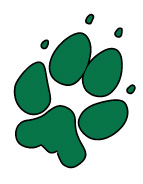 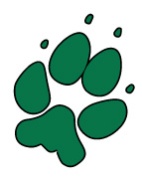 Week of January 30 – February 3rdMONDAY 30thGirls basketball practice afterschoolTUESDAY 31stBoys’ basketball afterschoolWEDNESDAY 1stGrade 4’s (div 7-10) field trip to Fort LangleyGirls basketball practice lunchTHURSDAY  2nd Boys’ basketball practice lunch Hot Lunch order deadlineFRIDAY 3rdWe Share The Air – Thank you for helping us contribute to a 'SCENT SAFE' environment by refraining from wearing scented products when visiting.Lunar New YearOn Tuesday January 24th students enjoyed a wonderful Lunar New Year celebration! On behalf of all students and staff, THANK YOU to all of our families that helped make this such a fun event. Semiahmoo Trail PACOur next hot lunch is scheduled for Friday, February 10th.  Please see the link below for future orders and fundraisers.https://semiahmootrail.hotlunches.net/Should you have any questions or concerns please email semiahmootrailhotlunch@gmail.com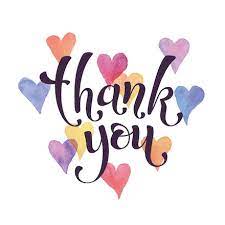 Our sister-schools share their gratitude for the incredible donations for their clothing drive. Thank you to our caring and generous families!Upcoming Calendar DatesFeb 7	Earth Rangers Assembly 1:00 gym Feb 9	PAC Meeting 9am libraryFeb 10	Hot Lunch - subwayFeb. 14	Valentine’s Day spirit day (red, white, pink, purple)	Arts Starts School Wide performance (thank you PAC)Feb 17	Kernels fundraiser (pick up after school)Feb. 20	Family Day (School Closed) Feb 21-23	Safety WeekFeb 22	Anti-Bullying/Pink Shirt Day (wear pink)	Elgin meeting with grade 7s 9:00 amFeb. 24	Non-Instructional Day March 9	Term 2  Reports Home / Last Day of School 	Neurodiversity Awareness Assembly March 13-24	Spring Break and School Closure DaysGrade 6 Camp: Evans Lake May 15th -17th 